Modèle à adapter n° 08-D-MOD1 - CDG 53 – (mars 2022)Arrêté n° ___ portant attribution d’un congé de longue maladie / longue durée à M./Mme _____________________, __________ (grade),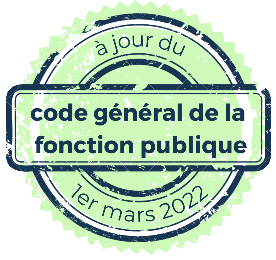 Le Maire, (le Président),Vu le code général des collectivités territoriales et notamment son article L2122-18 (ou L5211-9),Vu le code général de la fonction publique, notamment ses articles L822-6 à L822-11 et L822-12 à L822-17Vu le décret n°87-602 du 30 juillet 1987 modifié relatif à l’organisation des comités médicaux aux conditions d’aptitude physique et au régime des congés de maladie des fonctionnaires territoriaux,Vu l’arrêté du ______________ (indiquer dernière situation statutaire de l’agent),Vu l’avis du comité médical départemental accordant un congé de longue maladie (longue durée) à M./Mme ______________ pour une durée de ____ mois, à compter du ______________,Considérant que l’état de santé de l’intéressé(e) nécessite l’octroi de ce congé,arrête :Article 1 : Placement en congé longue maladie (ou durée)M./Mme ______________, ______________ (grade), bénéficie à dater du ______________ d’un congé de longue maladie (longue durée) rémunéré à plein traitement du ______________ au ______________ (éventuellement et à demi traitement du ______________ au ______________).Article 2 : M./Mme _____________ devra adresser la demande de renouvellement de son congé à l’autorité territoriale un mois avant l’expiration de son congé.Article 3 : Voies et délais de recoursEn cas de contestation, le présent arrêté peut, dans un délai de deux mois à compter de sa notification à l’agent, faire l’objet d’un recours administratif préalable devant l’auteur de la décision et d’un recours contentieux devant le Tribunal Administratif de NANTES.Article 4 : ExécutionAmpliation du présent arrêté sera transmise à M. le Président du Centre de gestion de la fonction publique territoriale de la Mayenne, M. le Comptable de la collectivité et à l’intéressé(e).					Fait à _______________, le _____________					Le Maire (Le Président),